Friday 29th November 2019										    Dear Parent/Carer,Thank you for all the support you have given to the students, staff and the Academy this term. We have had an extremely busy but productive first term of the year and I have been heartened to see such an array of events and initiatives taking place.  We are so proud of all our students and what they have achieved already in this academic year.I wanted to make you aware, in advance, that the Academy will close for Christmas for all students on Friday 20th December 2019 at 12.15pm.  The Academy will reopen for all students on Tuesday 7th January 2020 at 8.15am.  Free breakfast will continue to be available from 7.45am in the Dining Hall.Please look out for our Christmas newsletter, which will be given to your child during the last week of this term (w/c 16th December).May I take this opportunity to wish all students, parents and carers a happy, safe and enjoyable Christmas break and thank you for your continued support and partnership as parent or carer. Yours sincerely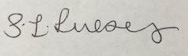 Mrs S. L. LiveseyPrincipal